Unit 2  Equations in One VariableLearning Target 4  Solve Equations with Variables on Each Side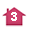 	Solve 8y – 3 = 6y + 17. Check your solution.So, the solution is 10.To check the solution, replace y with 10 in the original equation.	  77 = 77  	The sentence is true.	Nine fewer than half a number is five more than four times the number. Define a variable, write an equation, and solve to find the number.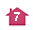 